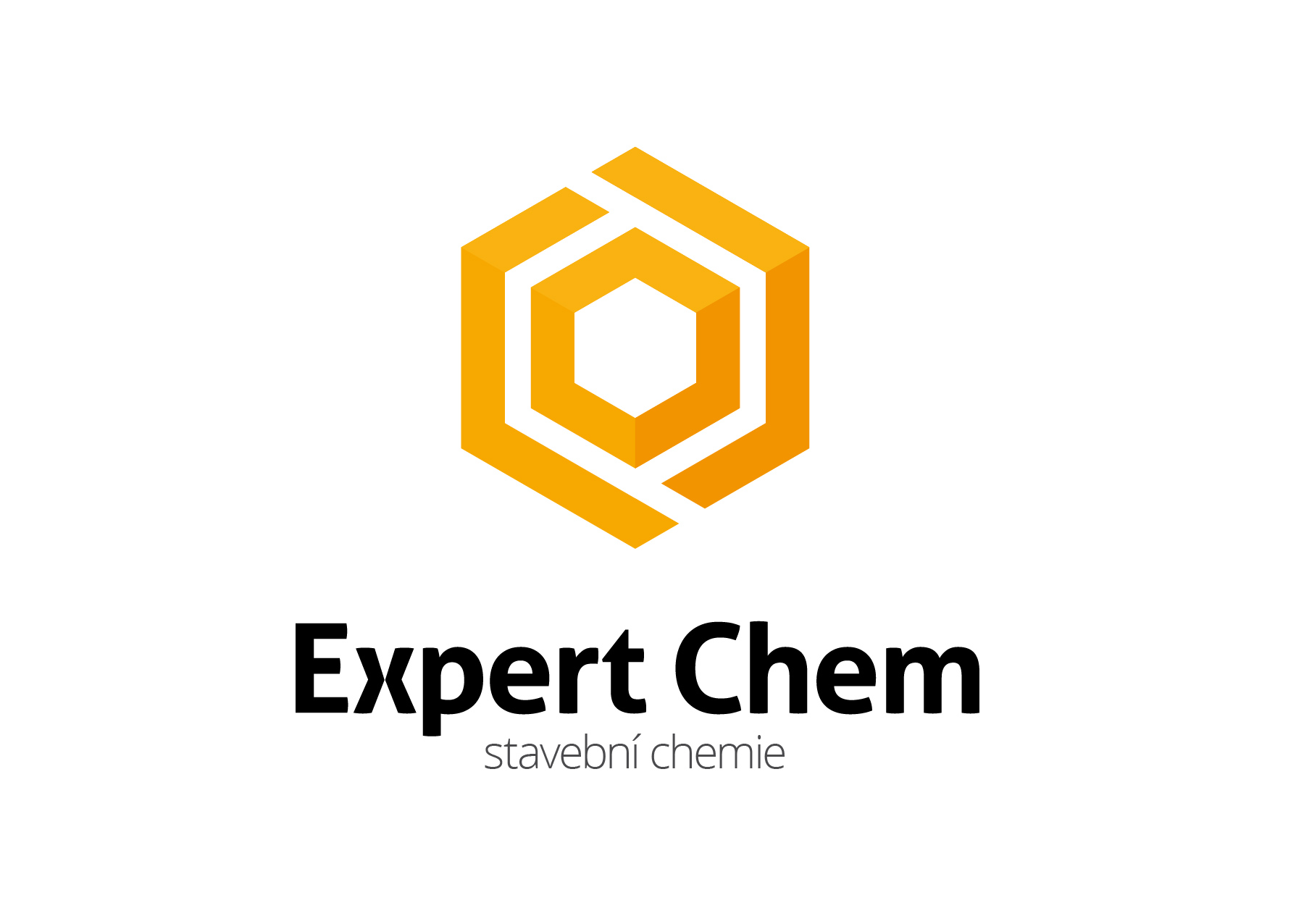 POPIS VÝROBKUUniverzální lepidlo na bázi hybridního polymeru (silanem modifikovaný polyuretan), vyznačující se vysokou počáteční lepicí silou. Dokonale přiléhá ke všem stavebním podkladům, dokonce i k vlhkým povrchům. Bez zápachu, neobsahuje rozpouštědla, izokyanáty a silikony. Není citlivé vůči působení mnohých chemikálií: slabých kyselin, zásad, a olejů. Dokonalá počáteční lepicí sila umožňuje lepení bez podpírání lepených prvků. Spoj je možné po ztvrdnutí natřít (dokonce i vodovými barvami). Spoj je trvalý, úplně odolný vůči změnám atmosférických podmínek a vůči UV záření.OBLAST POUŽITÍLepení a těsnění všech stavebních materiálů: přírodního kamene, dřeva, betonu, kovu, cihly, skla, keramiky, omítek, polyuretanu, umělé hmoty, dřevotřísky apod.Elastická spojení ve vibrujících konstrukcíchSpojení prvků z pozinkovaného ocelového plechu, mosazi a jiných kovů PŘÍPRAVA POVRCHUPovrch, na němž má být použit silikon, musí být čistý, bez prachu, pylu, mastnoty, rezi a jiných látek omezujících přilnavost.Sklo a glazurované povrchy je nutno odmastit alkoholem, extrakčním benzinem nebo jiným rozpouštědlem.Zrezivělé ocelové povrchy je nutno očistit drátěným kartáčem a zoxidované kovy (např. měď, olovo) ošetřit pískováním a následně zabezpečit proti korozi.Před zahájením oprav je nutno odstranit zbytky starého utěsnění.Před použitím výrobku doporučujeme provést zkoušku přilnavosti na užitém podkladu.Lepidlo nevyžaduje penetraci, avšak na specifických podkladech může být použití penetračního	nátěru	nutné,doporučujeme Promiset G115.ZPŮSOB POUŽITÍPřed zahájením aplikace lepidla, maskovací páskou zabezpečte okraje.Odřežte koncovku kartuše, při tom ponechejte část závitu. Na závit přišroubujte aplikátor. Odřežte jeho koncovku pod úhlem v šířce přizpůsobené prováděnému spoji.Nanášejte pomocí ruční nebo pneumatické pistole na tmely.Naložené lepidlo je možné vyrovnat pomocí stěrky pro roznášení silikonu namočené	v roztoku 	Promiset	-přípravek pro zvlhčovaní silikonu nebo v mýdlovém roztoku.Používejte nářadí z plastu nebo nerez oceli.Lepidlo tvrdne díky reakci s vlhkem ze vzduchu, proto těsnění provádějte v podmínkách, které umožňují přistup ke vzduchu.Umývaní ztvrdnutého spoje všeobecně přístupnými čisticími prostředky prodlužuje jeho životnost.Po zakončení práce vytřete nářadí papírovým ručníkem a umyjte rozpouštědlem. Doporučujeme použít Promiset - Odstraňovač čerstvého silikonu.TECHNICKÉ ÚDAJEBEZPEČNOST PRÁCE A VAROVÁNÍP 102 Uchovávejte mimo dosah dětí. POVOLENÍ, ATESTY, NORMYBezpečnostní listVýše uvedené údaje, doporučení a pokyny vycházejí z našich nejlepších znalostí, výzkumů a zkušeností a byly poskytnuty v dobré víře shodně s pravidly platnými v naší firmě a u našich dodavatelů. V případě postupů neshodných s pokyny o způsobu použití hmoty, firma Expertchem s.r.o.  neodpovídá za její kvalitu.Technický listNANOTACK PANZERStrana 1 ze 2Technický listNANOTACK PANZERStrana 2 ze 2Typ vytvrzování lepidlaJednosložkový - síťování pomocí vlhkosti ze vzduchuSystém vytvrzeníNeutrální - alkoxyDoba zpracováníCca 6 min.Doba plného vytvrzení2-3 mm/24 hTeplota pro aplikaci [oC]+5 až +35Tepelná odolnost (vytvrzeného výrobku) [oC]:-40 až +90Sila, působící při roztrhnutí podle ISO 83392.3 MpaPočáteční vazba na horizontální ploše500 kg/m2Počáteční vazba na vertikální ploše125 kg/m2Tvrdost podle Shore ACca 90Hustota1.43 g/cm3Protažení při přetržení podle ISO 8339 T%130VydatnostZ kartuše 290 ml se získá cca 23 mb spoje s průměrem BarvabíláSkladování a přeprava:12 měsíců ode dne výroby v původním uzavřeným balení, na chladném a suchém místě, při teplotách +5° až +